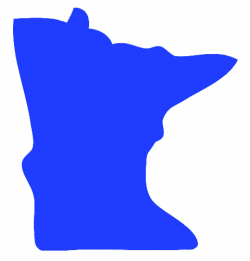 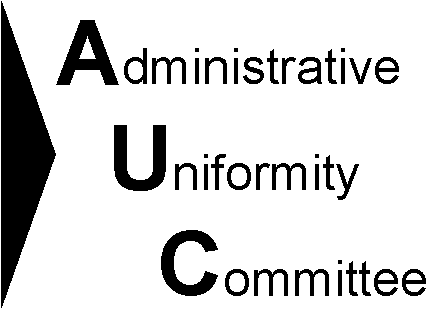             Uniform COVER SHEET   For Health Care Claim AttachmentsNOTE: To maximize use of this form, use of Microsoft Word version 2003 or later is recommendedSelect appropriate payer/group purchaser from the drop-down list or fill-in the “Other” optionTab or use your arrow keys to navigate to the next or previous text field.For specific field directions refer to theInstructionsVersion: 6/02/10 Approved by AUC 1-13-11TO: Other fax #:  (Type payer/group purchaser name and fax # if not in drop-down list)Name:                           Fax #:      Attachment Control Number:Billing Provider ID #:Billing Provider Name:Patient ID #:Patient Name:(Last)(Last)(First)(Middle)Property and Casualty Claim #:Attachment Send Date:Total Number of Pages:Contact Name/Phone #:Disclaimer:       INSTRUCTIONSAttachment Control NumberCreate a unique Attachment Control Number of 50-characters or lessEnter that Attachment Control Number either:In the paperwork (PWK06) segment in  2300 of the 837In the appropriate field on your claim if entered via a direct data entry (DDE) method, like MN–ITS Interactive or OrbitRefer to Minnesota Uniform Companion Guide for the 837, section 4.2.3.3Billing Provider ID NumberEnter your NPI, UMPI, or payer assigned legacy ID number.For Version 4010 Use:X12:   2010AA, NM109 or 2010AA, REF02For Version 5010 Use:X12: NPI: Loop 2010AA, NM109Legacy ID (for atypical providers only): Loop 2010BB, REF02Billing Provider NameEnter your billing provider name.X12:   2010AA, NM103, NM104 and NM105Patient ID NumberEnter the patient’s unique ID as assigned by the payer/group purchaser.For Version 4010 Use:X12:  Loop 2010CA, NM109 or  2010BA, NM109. If both are populated within the claim, use  2010CA, NM109.For Version 5010 Use: X12:  2010BA, NM109Patient Name   Last   First   MiddleEnter the patient’s name as reported on the claim.For Version 4010 Use:X12:  Loop 2010CA, NM103, NM104, and NM105 or  2010BA, NM103, NM104, and NM105. If both are populated within the claim, use  2010CA, NM103, NM104, and NM105.For Version 5010 Use:X12:  Loop 2010CA, NM103, NM104, and NM105 or  2010BA, NM103, NM104, and NM105. If both are populated within the claim, use  2010CA, NM103, NM104, and NM105.Property and Casualty Claim ID NumberThis field is required only if services are related to a Property & Casualty claim.X12: Loop 2010CA, REF02 or  2010BA, REF02.Attachment Send DateEnter the date you will send the attachment and this Cover Sheet in MMDDYY format.Total Number of PagesEnter the total number of pages of your attachment including the Attachment Cover SheetContact Name / Phone NumberEnter the name and phone number of the individual or department in your organization for the payer/group purchaser to contact in case of fax transmission error